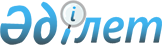 2009-2012 жылдарға арналған Хромтау аудандының бюджеті туралы
					
			Күшін жойған
			
			
		
					Ақтөбе облысы Хромтау аудандық мәслихатының 2009 жылғы 28 желтоқсандағы N 160 шешімі. Ақтөбе облысы Хромтау ауданының Әділет басқармасында 2010 жылдың 20 қаңтарда N 3-12-109 тіркелді. Күші жойылды - Ақтөбе облысы Хромтау аудандық мәслихатының 2011 жылғы 28 наурыздағы № 231 шешімімен      Ескерту. Күші жойылды - Ақтөбе облысы Хромтау аудандық мәслихатының 2011.03.28 № 231 Шешімімен.       

Қазақстан Республикасының 2001 жылғы 23 қаңтардағы № 148 «Қазақстан Республикасындағы жергілікті мемлекеттік басқару және өзін-өзі басқару туралы» Заңының 6 бабына және Қазақстан Республикасының 2008 жылғы 4 желтоқсандағы № 95 Бюджеттік Кодексінің 9 бабының 2 тармағына сәйкес аудандық мәслихат ШЕШІМ ЕТЕДІ:



      1. 2010-2012 жылдарға арналған аудандық бюджет 1, 2 және 3 қосымшаларға сәйкес, оның ішінде 2010 жылға мына көлемде бекітілсін:

      1) кірістер                          4441843 мың теңге;

      оның ішінде:

      салықтық түсімдері бойынша           1687756 мың теңге;

      салықтық емес түсімдер бойынша         41713 мың теңге;

      негізгі капиталды сатудан түсетін

      түсімдер бойынша                        8600 мың теңге;

      трансферттер түсімдері бойынша       2625774 мың теңге;

      2) шығындар                        4426385,1 мың теңге;

      3) таза бюджеттік кредит беру        -874186 мың теңге;

      оның ішінде:

      бюджеттік кредиттер                 874896,1 мың теңге;

      бюджеттік кредиттерді өтеу               668 мың теңге;

      4) қаржы активтерiмен жасалатын

      операциялар бойынша сальдо             15500 мың теңге;

      оның ішінде:

      қаржы активтерiн сатып алу             15500 мың теңге;

      5) бюджет тапшылығы (профицит)     -874228,1 мың теңге;

      6) бюджет тапшылығын қаржыландыру

      (профицитті) қолдану                874228,1 мың теңге;

      Ескерту. 1 тармаққа өзгерту енгізілді - Ақтөбе облысы Хромтау аудандық мәслихатының 2010.02.23 № 176; 2010.04.21 № 184; 2010.07.26 № 191; 2010.10.22 № 200 (2010.01.01 бастап қолданысқа енгізіледі) Шешімдерімен.



      2. 2010 жылға бөлінген салықтардан түскен жалпы соманы бөлу облыстық мәслихаттың 2009 жылғы 21 желтоқсандағы № 232 шешімі бойынша аудандық бюджетке мынадай мөлшерде белгіленсін:

      1) төлем көзінде кірістерге салынатын жеке табыс салығы бойынша - 31 пайыз;

      2) әлеуметтік салық бойынша - 31 пайыз;

      3) төлем көзінде кірістерге салынатын жеке табыс салығы бойынша, қызметін бір жолғы талон бойынша жүзеге асыратын жеке тұлғалардан алынатын жеке табыс салығы бойынша, төлем көзінен салық салынатын шетелдік азаматтар табыстарынан ұсталатын жеке табыс салығы бойынша, төлем көзінен салық салынбайтын шетелдік азаматтар табыстарынан ұсталатын жеке табыс салығы бойынша түсімдер аудан бюджетіне толығымен есептеледі.



      3. Аудандық бюджеттің кірісіне мыналар есептелетін болып белгіленсін:

      заңды және жеке тұлғалар мен кәсіпкерлердің мүлкіне салынатын салық;

      жеке тұлғалардың мүлкіне салынатын салық;

      ауылшаруашылық маңызы бар жерлер үшін жеке тұлғаларға салынатын жер салығы;

      елді мекендердің жерлеріне жеке тұлғаларға салынатын жер салығы;

      өнеркәсіп, байланыс, көлік, қорғаныс жеріне және басқа да ауыл шаруашылығына арналмаған жерлерге салынатын жер салығы;

      ауыл шаруашылық маңыздағы жерлерге заңды тұлғалар мен жеке кәсіпкерлерге, жеке нотариустар мен адвокаттарға салынатын жер салығы;

      заңды және жеке тұлғалардың көлік құралдарына салынатын салық;

      бірыңғай жер салығы;

      бензинге және дизель отынына арналған акциздер, табиғи және басқа ресурстарды пайдаланғаны үшін түсетін түсімдер

      жер учаскелерін пайдаланғаны үшін төлем;

      жеке кәсіпкерлерді мемлекеттік тіркегені үшін алынатын алымдар;

      жекелеген қызмет түрлерімен айналысу құқығы үшін лицензиялық алым;

      заңды тұлғаларды мемлекеттік тіркегені және филиалдар мен өкілдіктерді есептік тіркегені, сондай-ақ оларды қайта тіркегені үшін алым;

      жылжымалы мүлікті кепілдікке салуды мемлекеттік тіркегені және кеменің немесе жасалып жатқан кеменің ипотекасы үшін алынатын алым;

      көлік құралдарын мемлекеттік тіркегені, сондай-ақ оларды қайта тіркегені үшін алынатын алым;

      жылжымайтын мүлікке және олармен келісім жасау құқығын мемлекеттік тіркегені үшін алым;

      жергілікті маңызы бар және елді мекендердегі жалпы пайдаланудағы автомобиль жолдарының бөлу жолағында сыртқы (көрнекі) жарнамаларды орналастырғаны үшін алынатын төлем;

      тіркелген салық;

      мемлекеттік баж (108102-108112) кодтары бойынша;

      коммуналдық меншіктегі мүлікті жалға беруден түсетін кірістер;        мемлекеттік мекемелер салатын әкімшілік айыппұлдар, өсімпұлдар, санкциялар, өндіріп алулар;

      жергілікті бюджетке түсетін салықтық емес басқа да түсімдер;

      жер учаскелерін сатудан түсетін түсімдер.



      4. Қазақстан Республикасының «2010-2012 жылдарға арналған республикалық бюджет туралы» Заңының 5 бабына сәйкес жұмыс берушілер еңбекке уақытша жарамсыздығы, жүктілігі мен босануы бойынша, бала туған кезде, жерлеуге есептеген, мемлекеттік әлеуметтік сақтандыру қорынан төленіп келген жәрдемақы сомаларының аталған қорға аударымдардың есептелген сомаларынан асып түсуі нәтижесінде 1998 жылғы 31 желтоқсандағы жағдай бойынша құралған теріс сальдо ай сайын жалақы қорының 5 пайызы шегінде әлеуметтік салық төлеу есебіне жатқызылады.



      5. 2010 жылға арналған аудандық бюджеттен республикалық бюджетке Қазақстан Республикасының «Республикалық және облыстық бюджеттер, республикалық маңызы бар қала, астана бюджеттері арасындағы 2008-2010 жылдарға арналған жалпы сипаттағы трансферттердiң көлемi туралы» Заңында бекітілген, жалпы сипаттағы трансферттерді есептеу кезінде көзделген, әлеуметтік салық және жеке табыс салығының салық салынатын базасының өзгеруін ескере отырып, бюджет саласындағы еңбекақы қорының өзгеруіне байланысты жалпы сомасы – 114693 мың теңге трансферт қаралсын.



      6. Қазақстан Республикасының «2010-2012 жылдарға арналған республикалық бюджет туралы» Заңының 9 бабына сәйкес:

      2010 жылдың 1 қаңтарынан бастап:

      1) жалақының ең төменгі мөлшері - 14952 теңге;

      2) Қазақстан Республикасының заңнамасына сәйкес жәрдемақыларды және өзге де әлеуметтік төлемдерді есептеу үшін, сондай-ақ айыппұл санкцияларын, салықтар мен басқа да төлемдерді қолдану үшін айлық есептік көрсеткіш - 1413 теңге;

      3) базалық әлеуметтік төлемдердің мөлшерін есептеу үшін ең төменгі күнкөріс деңгейінің шамасы - 14952 теңге мөлшерінде белгіленгені еске және басшылыққа алынсын.



      7. 2010 жылға арналған аудандық бюджетте облыстық бюджеттен ағымдағы нысаналы трансферт республикалық бюджеттен ағымдағы нысаналы трансферттер есебінен түскені ескерілсін:

      жаңадан іске қосылатын білім беру объектілерін күтіп ұстауға -  72276 мың теңге;

      мектепке дейінгі білім беру ұйымдарын, орта білім беру ұйымдарын «Өзін-өзі тану» пәні бойынша оқу материалдарымен қамтамасыз етуге - 4352 мың теңге;

      мемлекеттік атаулы әлеуметтік көмекке - 700 мың теңге;

      18 жасқа дейінгі балаларға ай сайынғы мемлекеттік жәрдемақы төлеуге - 800 мың теңге;

      Ұлы Отан соғысының қатысушылары мен мүгедектеріне Ұлы Отан соғысындағы Жеңістің 65 жылдығына орай біржолғы материалдық көмек төлеуге - 12100 мың теңге;

      Ұлы Отан соғысының қатысушылары мен мүгедектеріне Ұлы Отан соғысындағы Жеңістің 65 жылдығына орай жол жүруін қамтамасыз етуге - 500 мың теңге;

      ветеринария саласындағы жергілікті атқарушы органдардың бөлімшелерін ұстауға - 13727 мың теңге;

      эпизоотияға қарсы іс-шараларды жүргізуге - 19121 мың теңге;

      2010 жылдың аудандық бюджетінде жаңадан іске қосылатын объектілерге «Балапан» бағдарламасы бойынша республикалық бюджеттен нысаналы трансферттер есебінен түскен - 74438,0 мың теңге трансферт ескерілсін.

      Ағымдағы нысаналы трансферттердің аталған сомаларын бөлу аудан әкімдігінің қаулысы негізінде айқындалады.

      Ескерту. 7 тармаққа өзгерту енгізілді - Ақтөбе облысы Хромтау аудандық мәслихатының 2010.02.23 № 176; 2010.04.21 № 184; 2010.10.22 № 200 (2010.01.01 бастап қолданысқа енгізіледі) Шешімдерімен.



      8. 2010 жылға арналған аудандық бюджетте республикалық бюджеттен өңірлік жұмыспен қамту және кадрларды қайта даярлау стратегиясын іске асыруға сомасы 178570 мың теңге нысаналы трансферттер түскені ескерілсін, оның ішінде:

      тұрғындарды жұмыспен қамтамасыз етуге - 164170 мың теңге;

      әлеуметтік жұмыс орындарын және жастар тәжірибесі бағдарламасын кеңейтуге - 14400 мың теңге.

      Аталған трансферттерді бөлу аудан әкімдігінің қаулысы негізінде айқындалады.



      9. 2010 жылға арналған аудандық бюджетте облыстық бюджеттен өңірлік жұмыспен қамту және кадрларды қайта даярлау стратегиясын іске асыруға сомасы 74395 мың теңге нысаналы трансферттер түскені ескерілсін.

      Аталған трансферттерді бөлу аудан әкімдігінің қаулысы негізінде айқындалады.



      10. 2010 жылға арналған аудандық бюджеттен өңірлік жұмыспен қамту және қайта даярлау стратегиясын іске асыруға 7696 мың теңге бөлінгені ескерілсін.

      Аталған трансферттерді бөлу аудан әкімдігінің қаулысы негізінде айқындалады.



      11. 2010 жылға арналған облыстық бюджетте республикалық бюджеттен:

      ауылдық елді мекендердің әлеуметтік сала мамандарын әлеуметтік қолдау шараларын іске асыруға сомасы 3853 мың теңге ағымдағы нысаналы трансферттер;

      ауылдық елді мекендердің әлеуметтік сала мамандарын әлеуметтік қолдау шараларын іске асыру үшін жергілікті атқарушы органдарға 27129 мың мың теңге сомасында бюджеттік кредиттер түскені ескерілсін.

      Аталған трансферттерді бөлу аудан әкімдігінің қаулысы негізінде айқындалады.



      12. 2010 жылға арналған аудандық бюджетте республикалық бюджеттен ағымдағы нысаналы трансферттер түскені ескерілсін:

      Қазақстан Республикасында бiлiм берудi дамытудың 2005-2010 жылдарға арналған мемлекеттiк бағдарламасын iске асыруға 19276 мың теңге сомасында, оның ішінде:

      негізгі орта және жалпы орта білім беретін мемлекеттік мекемелердегі биология кабинеттерін оқу жабдығымен жарақтандыруға - 8194 мың теңге;

      бастауыш, негізгі орта және жалпы орта білім беретін мемлекеттік мекемелерде лингафондық және мультимедиалық кабинеттер құруға - 11082 мың теңге;

      Ағымдағы нысаналы трансферттердің аталған сомаларын бөлу аудан әкімдігінің қаулысы негізінде айқындалады.



      13. 2010 жылға арналған аудандық бюджетте республикалық бюджеттен 2009-2011 жылдарға арналған «Нұрлы көш» бағдарламасын іске асыруға 597750 мың теңге нысаналы даму трансферттері түскені ескерілсін, соның ішінде;

      инженерлік-коммуникациялық инфрақұрылымды дамытуға, жайластыруға және (немесе) сатып алуға сомасы 1067090 мың теңге;

      Көктау селосында 600 орындық орта мектеп салуға 436000 мың теңге;

      Аталған трансферттерді бөлу аудан әкімдігінің қаулысы негізінде айқындалады.

      Ескерту. 13 тармаққа өзгерту енгізілді - Ақтөбе облысы Хромтау аудандық мәслихатының 2010.10.22 № 200 (2010.01.01 бастап қолданысқа енгізіледі) Шешімімен.



      14. 2010 жылға арналған аудандық бюджетте республикалық бюджеттен 2009-2011 жылдарға арналған «Нұрлы көш» бағдарламасын iске асыру шеңберiнде тұрғын үй салуға және (немесе) сатып алуға Қазақстан Республикасының Үкiметi айқындайтын сыйақы ставкасы бойынша облыстық бюджетке кредит беруге сомасы 847725 мың теңге нысаналы даму трансферттері түскені ескерілсін.

      Кредит берудің аталған сомаларын бөлу аудан әкімдігінің қаулысы негізінде айқындалады.



      15. 2010 жылға арналған аудандық бюджетке республикалық бюджеттен нысаналы даму трансферттері түскені ескерілсін:

      Қазақстан Республикасындағы тұрғын үй құрылысының 2008-2010 жылдарға арналған мемлекеттiк бағдарламасын іске асыруға 39781 мың теңге сомасында, оның ішінде:

      мемлекеттік коммуналдық тұрғын үй қорының тұрғын үйін салуға және (немесе) сатып алуға - 19781 мың теңге;

      инженерлік-коммуникациялық инфрақұрылымды дамытуға, жайластыруға және (немесе) сатып алуға - 20000 мың теңге.

      Аталған трансферттерді бөлу аудан әкімдігінің қаулысы негізінде айқындалады.



      16. 2010 жылға арналған аудандық бюджетке республикалық бюджеттен нысаналы даму трансферттері түскені ескерілсін;

      Ауылдық (селолық) елдi мекендердiң ауыз сумен жабдықтау объектiлерiн салуға және реконструкциялауға - 172000 мың теңге.

      Аталған трансферттерді бөлу аудан әкімдігінің қаулысы негізінде айқындалады.



      16-1. 2010 жылға арналған аудандық бюджетте облыстық бюджеттен 103951,0 мың теңге мақсатты даму трансферттері түскені ескерілсін, оның ішінде:

      коммуналдық шаруашылықты дамытуға - 151454 мың теңге;

      сумен жабдықтау жүйесін дамытуға - 3951,0 мың теңге.

      Ескерту. Шешім 16-1 тармағымен толықтырылды - Ақтөбе облысы Хромтау аудандық мәслихатының 2010.02.23 № 176 (2010.01.01 бастап  қолданысқа енгізіледі); өзгерту енгізілді - 2010.07.26 № 191 (2010.01.01 бастап қолданысқа енгізіледі) Шешімдерімен



      17. 2010 жылға арналған аудандық бюджетке облыстық бюджеттен ағымдағы нысаналы трансферттер түскені ескерілсін, оның ішінде:

      Жаңадан іске қосылатын білім беру және мәдениет объектілерін ұстауға - 25000 мың теңге;

      1-4 сынып оқушыларын ыстық тамақпен қамтамасыз етуге - 30943 мың теңге;

      өрт дабыл қаққышын және өрт сөндіру құралдарын сатып алуға - 17120 мың теңге, соның ішінде;

      білім беру обьектілерінде 15000 мың теңге;

      мәдениет обьектілерінде 2120 мың теңге;

      Ұлы Отан соғысының қатысушылары мен мүгедектеріне, Ұлы Отан соғысының қатысушылары мен мүгедектеріне теңестірілген тұлғаларға және Ұлы Отан соғысы жылдары тылда жұмыс жасаған адамдарға, Ұлы Отан соғысындағы Жеңістің 65 жылдығына орай біржолға материалдық көмек төлеуге - 6077,0 мың теңге;

      Жаңадан іске қосылатын объектілерге «Балапан» бағдарламасы бойынша материалдық техникалық базаны нығайтуға және күрделі жөндеуге - 112000,0 мың теңге;

      «Ауылдың гүлденуі-Қазақстанның гүлденуі» бағдарламасына - 17792,0 мың теңге;

      Қоғамдық арнайы орындарда орналасқан пунктерді техникалық қамтамасыз етуге» - 324,0 мың теңге;

      мемлекеттік органдардың Бірыңғай көліктік ортасы ауқымында электрондық құжат айналымы жүйесін қондыру қызметтеріне - 175,0 мың теңге.

      Аталған трансферттерді бөлу аудан әкімдігінің қаулысы негізінде айқындалады.

      Ескерту. 17 тармаққа өзгерту енгізілді - Ақтөбе облысы Хромтау аудандық мәслихатының 2010.02.23 № 176; 2010.04.21 № 184; 2010.07.26 № 191 (2010.01.01 бастап қолданысқа енгізіледі) Шешімдерімен.



      18. Аудандық жергілікті атқарушы органының 2010 жылға арналған резерві сомасы 3400 мың теңге болып бекітілсін.



      19. 2010 жылға арналған аудандық бюджетті атқару процесінде секвестрлеуге жатпайтын аудандық бюджеттік бағдарламалардың тізбесі 4 қосымшаға сәйкес бекітілсін.



      20. Осы шешім 2010 жылғы 1 қаңтардан бастап қолданысқа енгізіледі.



      21. 2010 жылға арналған аудандық бюджетте 19882,1 мың теңге сомасындағы 2009 жылдың кредиторлық бережағын төлеу ескерілсін.

      Ескерту. Шешім 21 тармағымен толықтырылды - Ақтөбе облысы Хромтау аудандық мәслихатының 2010.02.23 № 176 (2010.01.01 бастап  қолданысқа енгізіледі) Шешімімен.      Аудандық мәслихат            Аудандық мәслихаттың

         сессиясының                 төрағасы хатшысы         О.Самұратов                     Д.Молдашев

Аудандық мәслихаттың

2009 жылғы

28 желтоқсандағы

N 160 шешіміне

N 1 қосымша 2010 жылға арналған аудандық бюджет      Ескерту. 1 қосымша жаңа редакцияда - Ақтөбе облысы Хромтау аудандық мәслихатының 2010.10.22 № 200 (2010.01.01 бастап қолданысқа енгізіледі) Шешімімен.

Аудандық мәслихаттың

2009 жылғы

28 желтоқсандағы

N 160 шешіміне

N 2 қосымша 2011 жылға арналған аудандық бюджет

Аудандық мәслихаттың

2009 жылғы

28 желтоқсандағы

N 160 шешіміне

N 3 қосымша 2012 жылға арналған аудандық бюджет

Аудандық мәслихаттың

2009 жылғы 28 желтоқсандағы

N 160 шешіміне

N 4 қосымша
					© 2012. Қазақстан Республикасы Әділет министрлігінің «Қазақстан Республикасының Заңнама және құқықтық ақпарат институты» ШЖҚ РМК
				санатысанатысанатысанатыСомасы (мың теңге)сыныбысыныбысыныбыСомасы (мың теңге)ішкі сыныбыішкі сыныбыСомасы (мың теңге)АТАУЫСомасы (мың теңге)12345I. Кірістер4 441 8431Салықтық түсiмдер1 771 21901Табыс салығы280 4402Жеке табыс салығы280 440Төлем көзінен ұсталатын жеке табыс салығы247 070Тұлғалардың төлем көзінен ұсталмайтын жеке табыс салығы21 500Бір реттік талондар бойынша жұмыс жүргізетін жеке тұлғалардан алынатын табыс салығы950Төлем көзінен салық салынатын шетелдік азаматтар табыстарынан ұсталатын жеке табыс салығы10 92003Әлеуметтік салық193 4401Әлеуметтік салық193 440Әлеуметтік салық193 44004Меншікке салынатын салықтар1 276 0771Мүлікке салынатын салықтар1 224 603Заңды тұлғалар мен жеке кәсіпкерлердің мүлкіне салынатын салық1 221 103Жеке тұлғалардың мүлкіне салынатын салық 3 5003Жер салығы17 334Ауылшаруашылық маңызы бар жерлерге жеке тұлғаларға салынатын жер салығы30Елді мекендердің жерлеріне жеке тұлғалардан алынатын жер салығы1 100Өнеркәсіп, байланыс, қорғаныс, көлік жеріне және ауыл шаруашылығына арналмаған жерге салынатын жер салығы7 200Ауыл шаруашылық маңыздағы жерлерге заңды тұлғалар мен жеке кәсіпкерлерге, жеке нотариустар мен адвокаттардан алынатын жер салығы4Елді мекендер жерлеріне заңды тұлғалардан жеке кәсіпкерлерден,жеке нотариустар мен адвокаттардан алынатын жер салығы90004Көлік құралдарына салынатын салық31 740Жеке тұлғалардың көлік құралдарына салынатын салық23 8005Бірыңғай жер салығы2 400Бірыңғай жер салығы2 40005Тауарларға, жұмыстарға және қызметтерге салынатын ішкі салықтар14 5452Акциздер1760Заңды және жеке тұлғалар бөлшек саудада өткізетін,сондай-ақ өзінің өндірістік мұқтаждарына пайдаланылатын бензин (авиациялықты қоспағанда)1050Заңды және жеке тұлғалар бөлшек саудада өткізетін,сондай-ақ өз өндірістік мұқтаждарына пайдаланылатын дизель отыны7103Табиғи және басқа ресурстарды пайдаланғаны үшін түсетін түсімдер7300Жер учаскелерін пайдаланғаны үшін төлем73004Кәсіпкерлік және кәсіби қызметті жүзеге асырғаны үшін алынатын алымдар3825Жеке кәсіпкерлерді мемлекеттік тіркегені үшін алынатын алым310Жекелеген қызмет түрлерімен айналысу құқығы үшін лицензиялық алым390Заңды тұлғаларды мемлекеттік тіркегені және филиалдар мен өкілдіктерді есептік тіркегені, сондай-ақ оларды қайта тіркегені үшін алым110Жылжымалы мүлікті кепілдікке салуды мемлекеттік тіркегені және кеменің немесе жасалып жатқан кеменің ипотекасы үшін алынатын алым100Көлік құралдарын мемлекеттік тіркегені,сондай-ақ оларды қайта тіркегені үшін алынатын алым400Жылжымайтын мүлікке және олармен келісім жасау құқығын мемлекеттік тіркегені үшін алым1 875Жергілікті маңызы бар және елді мекендердегі жалпы пайдаланудағы автомобиль жолдарының бөлу жолағында сыртқы көрнекі жарнамаларды орналастырғаны үшін алынатын төлем6405Тіркелген салық1660081Мемлекеттік баж6 717Мемлекеттік мекемелерге сотқа берілетін талап арыздарынан алынатын мемлекеттік бажды қоспағанда, мемлекеттік баж сотқа берілетін талап арыздардан, ерекше талап ету істері арыздарынан, ерекше жүргізілетін істер бойынша арыздардан (шағымдардан), сот бұйрығын шығару туралы өтініштерден, атқару парағының дубликатын беру туралы шағымдардан, аралық (төрелік) соттардың және шетелдік соттардың шешімдерін мәжбүрлеп орындауға атқару парағын беру туралы шағымдардың, сот актілерінің атқару парағының және өзге де құжаттардың көшірмелерін қайта беру туралы шағымдардан алынатын баж4 250Азаматтық хал актiлерiн тiркегенi үшiн, сондай-ақ азаматтарға азаматтық хал актiлерiн тiркеу туралы куәлiктердi және азаматтық хал актiлерi жазбаларын өзгертуге, толықтыруға және қалпына келтiруге байланысты куәлiктердi қайтадан бергенi үшiн мемлекеттік баж1887Шетелге тұрақты түрде тұру үшін шекарадан шығуға Қазақстан Республикасына басқа мемлекеттерден адамдарды шақыруға құқық беретiн құжаттарды рәсiмдегенi үшiн, сондай-ақ осы құжаттарға өзгерiстер енгiзгенi үшiн мемлекеттік баж110Қазақстан Республикасының азаматтығын алу, Қазақстан Республикасының азаматтығын қалпына келтіру және Қазақстан Республикасының азаматтығын тоқтату туралы құжаттарды үшін мемлекеттік баж13Тұрғылықты жерiн тiркегенi үшiн мемлекеттік баж300Аңшы куәлігін бергенi және оны жыл сайын тіркегені үшiн мемлекеттік баж25Жеке және заңды тұлғалардың азаматтық, қызметтік қаруының (аңшылық суық қаруды, белгі беретін қаруды, ұңғысыз атыс қаруын, механикалық шашыратқыштарды, көзден жас ағызатын немесе тітіркендіретін заттар толтырылған аэрозольді және басқа құрылғыларды, үрлемелі қуаты 7,5 Дж-дан аспайтын пневматикалық қаруды қоспағанда және калибрі 4,5 мм-ге дейінгілерін қоспағанда) әрбір бірлігін тіркегені және қайта тіркегені үшін алынатын мемлекеттік баж12Қаруды және оның оқтарын сақтауға немесе сақтау мен алып жүруге, тасымалдауға, Қазақстан Республикасының аумағына әкелуге және Қазақстан Республикасынан әкетуге рұқсат бергені үшін алынатын мемлекеттік баж90Тракторшы – машинистің куәлігі берілгені үшін алынатын мемлекеттік баж302
Салықтық емес түсiмдер37 90001Мемлекеттік меншіктен түсетін түсімдер10 0005Мемлекет меншігіндегі мүлікті жалға беруден түсетін кірістер10 0001Коммуналдық меншіктегі мүлікті жалға беруден түсетін кірістер10 00004Мемлекеттік бюджеттен қаржыландырылатын, сондай-ақ Қазақстан Республикасы Ұлттық Банкінің бюджетінен (шығыстар сметасынан) ұсталатын және қаржыландырылатын мемлекеттік мекемелер салатын айыппұлдар, өсімпұлдар, санкциялар, өндіріп алулар14 9001Мұнай секторы ұйымдарынан түсетін түсімдерді қоспағанда, мемлекеттік бюджеттен қаржыландырылатын, сондай-ақ Қазақстан Республикасы Ұлттық Банкінің бюджетінен (шығыстар сметасынан) ұсталатын және қаржыландырылатын мемлекеттік мекемелер салатын айыппұлдар, өсімпұлдар, санкциялар, өндіріп алулар14 900Жергілікті мемлекеттік органдар салатын әкімшілік айыппұлдар, өсімпұлдар, санкциялар14 90006Басқа да салықтық емес түсімдер13 0001Басқа да салықтық емес түсімдер13 000Жергілікті бюджетке түсетін салықтық емес басқа да түсімдер13 0003
Негізгі капиталды сатудан түсетін түсімдер6 95003Жерді және материалдық емес активтерді сату6 9501Жерді сату6 950Жер учаскелерін сатудан түсетін түсімдер6 9504
Трансферттердің түсімдері2 625 77402Мемлекеттiк басқарудың жоғары тұрған органдарынан түсетін трансферттер2 625 7742Облыстық бюджеттен түсетін трансферттер2 625 774Ағымдағы нысаналы трансферттер682 320Нысаналы даму трансферттері1 943 454Функ. топФунк. топФунк. топФунк. топФунк. топСомасы (мың теңге)Кіші функцияКіші функцияКіші функцияКіші функцияСомасы (мың теңге)ӘкімшіӘкімшіӘкімшіСомасы (мың теңге)БағдарламаБағдарламаСомасы (мың теңге)АТАУЫСомасы (мың теңге)1
2
3
4
5
6
II. Шығындар4 426385,11
Жалпы сипаттағы мемлекеттiк қызметтер152 66801Мемлекеттiк басқарудың жалпы функцияларын орындайтын өкiлдi, атқарушы және басқа органдар127 211112Аудан мәслихатының аппараты10 526001Аудан мәслихатының қызметін қамтамасыз ету жөніндегі қызметтер10 226004Мемлекеттік мекемелерді материалдық техникалық жабдықтау300122Аудан әкімінің аппараты33 486001Аудан әкімінің қызметін қамтамасыз ету жөніндегі қызметтер32 556004Мемлекеттік мекемелерді материалдық техникалық жабдықтау930123Қаладағы аудан,аудандық маңызы бар қаланың, кент, ауыл ( село), ауылдық (селолық) округ әкімінің аппараты83 199001Қаладағы аудан,аудандық маңызы бар қаланың, кент, ауыл ( село), ауылдық (селолық) округ әкімінің қызметін қамтамасыз ету жөніндегі қызметтер80 522023Мемлекеттік мекемелерді материалдық - техникалық жабдықтау2 67702Қаржылық қызмет18 764452Ауданның қаржы бөлімі18 764001Аудандық бюджетті орындау және коммуналдық меншікті саласындағы мемлекеттік саясатты іске асыру жөніндегі13 354003Салық салу мақсатында мүлікті бағалауды жүргізу1 618011Коммуналдық меншікке түскен мүлікті есепке алу, сақтау, бағалау және сату3 492019Мемлекеттік мекемелерді материалдық техникалық жабдықтау30005Жоспарлау және статистикалық қызмет6 693453Ауданның экономика және бюджеттік жоспарлау бөлімі6 693001Экономикалық саясатты, мемлекеттік жоспарлау жүйесін қалыптастыру және дамыту және ауданды басқару саласындағы мемлекеттік саясатты іске асыру қызметтер6 393005Мемлекеттік мекемелерді материалдық техникалық жабдықтау3002
Қорғаныс4 31501Әскери мұқтаждар4 315122Аудан әкімінің аппараты4 315005Жалпыға бірдей әскери міндетті атқару шеңберіндегі іс-шаралар2 315006Аудан ауқымындағы төтенше жағдайлардың алдын алу және оларды жою1 00002007Аудандық қалалық ауқымдағы дала өрттерінің, сондай-ақ мемлекеттік өртке қарсы қызмет органдары құрылмаған елді мекендерде өрттердің алдын алу және оларды сөндіру жөніндегі іс-шаралар1 0004
Бiлiм2 088 86501Мектепке дейінгі тәрбие ұйымдарының қызметін қамтамасыз ету320 448464Ауданның білім бөлімі320 448009Мектепке дейінгі тәрбие ұйымдарының қызметін қамтамасыз ету320 44802Бастауыш, негізгі, орта және жалпы орта білім беру1 302 659464Ауданның білім бөлімі1 302 659003Жалпы білім беру1 275 813006Балаларға қосымша білім беру26 84609Білім беру саласындағы өзге де қызметтер465 758 464Ауданның білім бөлімі30 270001Жергілікті деңгейде білім беру саласындағы мемлекеттік саясатты іске асыру жөніндегі қызметтер14 615004Ауданның мемлекеттік білім беру мекемелерінде білім беру жүйесін ақпараттандыру1 304005Ауданның мемлекеттік білім беру мекемелер үшін оқулықтар мен оқу-әдістемелік кешендерді сатып алу және жеткізу13 901007Аудандық ауқымдағы мектеп олимпиадаларын және мектептен тыс іс- шараларды өткізу150013Мемлекеттік мекемелерді материалдық техникалық жабдықтау300467Ауданның құрылыс бөлімі435 488037Білім беру объектілерін салу және реконструкциялау435 4885
Денсаулық сақтау1409Денсаулық сақтау саласындағы өзге де қызметтер14123Қаладағы ауданның,аудандық маңызы бар қала, кент, ауыл( село), ауылдық (селолық) округ әкімінің аппараты14002Ерекше жағдайларда сырқаты ауыр адамдарды дәрігерлік көмек көрсететін ең жақын денсаулық сақтау ұйымына жеткізуді ұйымдастыру146Әлеуметтiк көмек және әлеуметтiк қамсыздандыру140 54401Әлеуметтiк көмек125 066123Қаладағы ауданның,аудандық маңызы бар қала, кент, ауыл ( село), ауылдық (селолық) округ әкімінің аппараты9 694003Мұқтаж азаматтарға үйінде әлеуметтік көмек көрсету9 694451Аудандық жұмыспен қамту және әлеуметтік бағдарламалар бөлімі115 372002Еңбекпен қамту бағдарламасы23 940004Ауылдық жерлерде тұратын денсаулық сақтау, білім беру, әлеуметтік қамтамасыз ету, мәдениет және спорт мамандарына отын сатып алуға Қазақстан Республикасының заңнамасына сәйкес әлеуметтік көмек көрсету6 890005Мемлекеттік атаулы әлеуметтік көмек796006Тұрғын үй көмегі850007Жергілікті өкілетті органдардың шешімі бойынша азаматтардың жекелеген топтарына әлеуметтік көмек51 66801618 жасқа дейінгі балаларға мемлекеттік жәрдемақылар9 760017Мүгедектерді оңалту жеке бағдарламасына сәйкес, мұқтаж мүгедектерді міндетті гигиеналық құралдармен қамтамасыз етуге, және ымдау тілін мамандарының, жеке көмекшілердің қызмет көрсету 1 730019Ұлы Отан соғысындағы Жеңістің 65 жылдығына Ұлы Отан соғысының қатысушылары мен мүгедектердің жол жүруін қамтамасыз ету94020Ұлы Отан соғысындағы Жеңістің 65 жылдығына Ұлы Отан соғысының қатысушылары мен мүгедектеріне біржолғы материалдық көмекті төлеу19 64409Әлеуметтік көмек және әлеуметтік қамтамасыз ету салаларындағы өзге де қызметтер15 478451Ауданның жұмыспен қамту және әлеуметтік бағдарламалар бөлімі15 478001Жергілікті деңгейде халық үшін әлеуметтік бағдарламаларды жұмыспен қамтуды қамтамасыз етуді іске асыру саласындағы мемлекеттік саясатты іске асыру жөніндегі қызметтер14 299022Мемлекеттік органдардың материалдық техникалық жабдықталуы800011Жәрдемақыларды және басқа да әлеуметтік төлемдерді есептеу, төлеу мен жеткізу бойынша қызметтерге ақы төлеу3797
Тұрғын үй - коммуналдық шаруашылық1 628 43601Тұрғын үй шаруашылығы1 367 779467Ауданның құрылыс бөлімі1 367 779003Мемлекеттік коммуналдық тұрғын үй қорының тұрғын үй құрылысы және (немесе) сатып алу19 781004Инженерлік коммуникациялық инфрақұрылымды дамыту, жайластыру және (немесе) сатып алу1 153 765006Сумен жабдықтау жүйесін дамыту194 23302Коммуналдық шаруашылық210 831458004Азаматтардың жекелеген санаттарын тұрғын үймен қамтамасыз ету11 195467005Коммуналдық шаруашылықты дамыту151 875458012Сумен жабдықтау және су бөлу жүйесінің қызмет етуі1500458Аудандық тұрғын үй - коммуналдық шаруашылығы, жолаушылар көлігі және автомобиль жолдары бөлімі46 261030Өңірлік жұмыспен қамту және кадрларды қайта даярлау стратегиясын іске асыру шеңберінде инженерлік коммуникациялық инфрақұрылымды жөндеу және елді мекендерді көркейту46 26103Елді мекендерді көркейту49 826123Қаладағы ауданның,аудандық маңызы бар қала, кент, ауыл ( село), ауылдық (селолық) округ әкімінің аппараты49 826008Елді мекендерде көшелерді жарықтандыру8 433009Елді мекендердің санитариясын қамтамасыз ету16 351011Елді мекендерді абаттандыру мен көгалдандыру25 0428
Мәдениет, спорт, туризм және ақпараттық кеңістiк86 43101Мәдениет саласындағы қызмет51 048455Ауданның мәдениет және тілдерді дамыту бөлімі51 048003Мәдени-демалыс жұмысын қолдау51 04802Спорт2 454465Ауданның дене шынықтыру және спорт бөлімі2 454006Аудандық деңгейде спорттық жарыстар өткізу2 45403Ақпараттық кеңiстiк20 587455Ауданның мәдениет және тілдерді дамыту бөлімі13 941006Аудандық кітапханалардың жұмыс істеуі13 941456Ауданның ішкі саясат бөлімі6 646002Бұқаралық ақпарат құралдары арқылы мемлекеттік ақпарат саясатын жүргізу6 64609Мәдениет, спорт, туризм және ақпараттық кеңістікті ұйымдастыру жөніндегі өзге де қызметтер12 342455Ауданның мәдениет және тілдерді дамыту бөлімі5 137001Жергілікті деңгейде тілдерді және мәдениетті дамыту саласындағы мемлекеттік саясатты іске асыру жөніндегі қызметтер4 837011Мемлекеттік мекемелерді материалдық техникалық жабдықтау300456Ауданның ішкі саясат бөлімі3 786001Жергілікті деңгейде ақпарат, мемлекеттілікті нығайту және азаматтардың әлеуметтік сенімділігін қалыптастыру саласында мемлекеттік саясатты іске асыру жөніндегі қызметтер3 441003Жастар саясаты саласында өңірлік бағдарламаларды іске асыру45007Мемлекеттік мекемелерді материалдық техникалық жабдықтау300465Ауданның дене шынықтыру және спорт бөлімі3 419001Жергілікті деңгейде дене шынықтыру және спорт саласындағы мемлекеттік саясатты іске асыру жөніндегі қызметтер3 269008Мемлекеттік мекемелерді материалдық техникалық жабдықтау15010
Ауыл, су, орман, балық шаруашылығы, ерекше қорғалатын табиғи аумақтар, қоршаған ортаны және жануарлар дүниесін қорғау, жер қатынастары46 47301Жоспарлау және статистикалық қызмет3 853453Ауданның экономика және бюджеттік жоспарлау бөлімі3 853099Республикалық бюджеттен берілетін нысаналы трансферттер есебінен ауылдық елді мекендер саласының мамандарын әлеуметтік қолдау шараларын іске асыру3 853Ауыл шаруашылығы42 620462Ауданның ауыл шаруашылық бөлімі10 923001Жергілікті деңгейде ауыл шаруашылығы саласындағы мемлекеттік саясатты іске асыру жөніндегі қызметтер10 623007Мемлекеттік мекемелерді материалдық техникалық жабдықтау30006Жер қатынастары5 226463Ауданның жер қатынастары бөлімі5 226001Аудан аумағында жер қатынастарын реттеу саласындағы мемлекеттік саясатты іске асыру жөніндегі қызметтер4 926008Материалдық техникалық жабдықтау300473Аудандық ветеринария бөлімі26 471001Ветеринарияны реттеу саласындағы мемлекеттік саясатты іске асыру жөніндегі қызметтер6 930004Мемлекеттік органдарды материалдық техникалық жарақтандыру420011Эпизоотиияға қарсы іс шаралар өткізу19 12111
Өнеркәсіп, сәулет, қала құрылысы және құрылыс қызмет6 44302Сәулет, қала құрылысы және құрылыс қызметі6 443467Ауданның құрылыс бөлімі3 529001Жергілікті деңгейде құрылыс саласындағы мемлекеттік саясатты іске асыру жөніндегі қызметтер3 229018Мемлекеттік мекемелерді материалдық техникалық жабдықтау300468Ауданның сәулет және қала құрылысы бөлімі2 914001Жергілікті деңгейде сәулет және қала құрылысы саласындағы мемлекеттік саясатты іске асыру жөніндегі қызметтер2 539005Мемлекеттік органдарды материалдық техникалық жарақтандыру37512
Көлiк және коммуникация210 015,901Автомобиль көлiгi210 015,9458Ауданның тұрғын үй- коммуналдық шаруашылығы, жолаушылар көлігі және автомобиль жолдары бөлімі210 015,9008Өңірлік жұмыспен қамту және кадрларды қайта даярлау стратегиясын іске асыру шеңберінде аудандық маңызы бар автомобиль жолдарын, қала және елді-мекендер көшелерін жөндеу және ұстау200 000023Автомобиль жолдарының жұмыс істеуін қамтамасыз ету10 015,913
Басқалар11 89603Кәсіпкерлік қызметті қолдау және бәсекелестікті қорғау4 521469Ауданның кәсіпкерлік бөлімі4 521001Жергілікті деңгейде кәсіпкерлік пен өнеркәсіпті дамыту саласындағы мемлекеттік саясатты іске асыру жөніндегі қызметтер3 151003Кәсіпкерлік қызметті қолдау1 070005Мемлекеттік мекемелерді материалдық техникалық жабдықтау300Басқалар3 40009Басқалар3 400452Аудандық қаржы бөлімі3 400012Ауданның жергілікті атқарушы органының резерві3 400Басқалар3 975458Ауданның тұрғын үй коммуналдық шаруашылығы, жолаушылар көлігі және автомобиль жолдары бөлімі3 975001Жергілікті деңгейде тұрғын үй- коммуналдық шаруашылығы, жолаушылар көлігі және автомобиль жолдары саласындағы мемлекеттік саясатты іске асыру жөніндегі қызметтер3 675014Мемлекеттік мекемелерді материалдық техникалық жабдықтау30015
01ТрансферттерТрансферттер50 284,250 284,2452006020Аудандық қаржы бөліміНысаналы пайдаланылмаған (толық пайдаланылмаған) трансферттерді қайтаруБюджеттік алулар50 284,2587,2

 

 49 69707 

101 

1467 

453019 

006III. Таза бюджеттік кредит беруБюджеттік кредиттерТұрғын үй - коммуналдық шаруашылықТұрғын үй шаруашылығыАудандық құрылыс бөліміРеспубликалық бюджеттен берілген кредиттер есебінен тұрғын үй салуАуыл, су, орман, балық шаруашылығы, ерекше қорғалатын табиғи аумақтар, қоршаған ортаны және жануарлар дүниесін қорғау, жер қатынастарыАуыл шаруашылығыАуданның экономика және бюджеттік жоспарлау бөліміАуылдық елді мекендердің әлеуметтік саласының мамандарын әлеуметтік қолдау шараларын іске асыру үшін бюджеттік кредиттер874 186874 854847 725847 725847 725847 725 

27129

 

  

27 12927 129

 

 27 129сыныбысыныбысыныбысыныбыСомасы (мың

теңге)сыныбысыныбысыныбыСомасы (мың

теңге)ішкі сыныбыішкі сыныбыСомасы (мың

теңге)АТАУЫСомасы (мың

теңге)1
2
3
4
5
5
011Бюджеттік кредиттерді өтеуБюджеттік кредиттерді өтеуМемлекеттік бюджеттен берілген бюджеттік кредиттерді өтеу668668668Функ.топФунк.топФунк.топФунк.топФунк.топСомасы (мың

теңге)Кіші функцияКіші функцияКіші функцияКіші функцияСомасы (мың

теңге)ӘкімшіӘкімшіӘкімшіСомасы (мың

теңге)БағдарламаБағдарламаСомасы (мың

теңге)АТАУЫСомасы (мың

теңге)1
2
3
4
5
6
13
09452014IV. Қаржы активтерімен жасалатын операциялар бойынша сальдоҚаржы активтерін сатып алуБасқаларБасқаларАудандық қаржы бөліміЗаңды тұлғалардың капиталын қалыптастыру немесе ұлғайтуV. Бюджет тапшылығыVI. Бюджет тапшылығын қаржыландыру15 500

 15 50015 5001550015 50015 500

 -874 228,1874 228,1СанатыСанатыСанатыСанатыСомасы (мың

теңге)сыныбысыныбысыныбыСомасы (мың

теңге)Ішкі сыныбыІшкі сыныбыСомасы (мың

теңге)АТАУЫСомасы (мың

теңге)1
2
3
4
5
7
012Қарыздар түсіміМемлекеттік ішкі қарыздарҚарыз алу келісім- шарттар874 854874 854874 854Функ.топФунк.топФунк.топФунк.топФунк.топСомасы (мың

теңге)Кіші функцияКіші функцияКіші функцияКіші функцияСомасы (мың

теңге)ӘкімшіӘкімшіӘкімшіСомасы (мың

теңге)БағдарламаБағдарламаСомасы (мың

теңге)АТАУЫСомасы (мың

теңге)1
2
3
4
5
6
16
1452008Қарыздарды өтеуҚарыздарды өтеуАудандық қаржы бөліміЖергілікті атқарушы органның жоғары тұрған бюджет алдындағы борышын өтеу668668668668СанатыСанатыСанатыСанатыСомасы (мың

теңге)СыныбыСыныбыСыныбыСомасы (мың

теңге)Ішкі сыныбыІшкі сыныбыСомасы (мың

теңге)АТАУЫСомасы (мың

теңге)1
2
3
4
5
8
011Бюджет қаражаттарының пайдаланылатын қалдықтарыБюджет қаражаты қалдықтарыБюджет қаражатының бос қалдықтары42,1

 42,142,1СанатыСанатыСанатыСанатыСомасы (мың теңге)СыныбыСыныбыСыныбыСомасы (мың теңге)Iшкі сыныбыIшкі сыныбыСомасы (мың теңге)АтауыСомасы (мың теңге)1
2
3
4
5
I. Кірістер3 640816,81
Салықтық түсiмдер1 892249,501Табыс салығы300 8752Жеке табыс салығы300 875Төлем көзінен ұсталатын жеке табыс салығы272 000Тұлғалардың төлем көзінен ұсталмайтын жеке табыс салығы21 000Төлем көзінен салық салынатын шетелдік азаматтар табыстарынан ұсталатын жеке табыс салығы7 87503Әлеуметтік салық219 8401Әлеуметтік салық219 840Әлеуметтік салық219 84004Меншікке салынатын салықтар1 346 6461Мүлікке салынатын салықтар1 289 385Заңды тұлғалар мен жеке кәсіпкерлердің мүлкіне салынатын салық1 285 070Жеке тұлғалардың мүлкіне салынатын салық4 3153Жер салығы20 091Ауылшаруашылық маңызы бар жерлерге жеке тұлғаларға салынатын жер салығы32Елді мекендердің жерлеріне жеке тұлғалардан алынатын жер салығы1 155Өнеркәсіп, байланыс, қорғаныс, көлік жеріне және ауыл шаруашылығына арналмаған жерге салынатын жер салығы9 450Ауыл шаруашылық маңыздағы жерлерге заңды тұлғалар мен жеке кәсіпкерлерге, жеке нотариустар мен адвокаттардан алынатын жер салығы4Елді мекендер жерлеріне заңды тұлғалардан жеке кәсіпкерлерден,жеке нотариустар мен адвокаттардан алынатын жер салығы9 4504Көлік құралдарына салынатын салық34 650Заңды тұлғалардан көлік құралдарына салынатын салық11 550Жеке тұлғалардың көлік құралдарына салынатын салық23 1005Бірыңғай жер салығы2 520Бірыңғай жер салығы2 52005Тауарларға, жұмыстарға және қызметтерге салынатын ішкі салықтар17 059,52Акциздер2 320,5Заңды және жеке тұлғалар бөлшек саудада өткізетін,сондай-ақ өзінің өндірістік мұқтаждарына пайдаланылатын бензин (авиациялықты қоспағанда)2 100Заңды және жеке тұлғалар бөлшек саудада өткізетін,сондай-ақ өз өндірістік мұқтаждарына пайдаланылатын дизель отыны220,53Табиғи және басқа ресурстарды пайдаланғаны үшін түсетін түсімдер10 500Жер учаскелерін пайдаланғаны үшін төлем10 5004Кәсіпкерлік және кәсіби қызметті жүзеге асырғаны үшін алынатын алымдар4 239Жеке кәсіпкерлерді мемлекеттік тіркегені үшін алынатын алым630Жекелеген қызмет түрлерімен айналысу құқығы үшін лицензиялық алым420Заңды тұлғаларды мемлекеттік тіркегені және филиалдар мен өкілдіктерді есептік тіркегені, сондай-ақ оларды қайта тіркегені үшін алым210Жылжымалы мүлікті кепілдікке салуды мемлекеттік тіркегені және кеменің немесе жасалып жатқан кеменің ипотекасы үшін алынатын алым105Көлік құралдарын мемлекеттік тіркегені,сондай-ақ оларды қайта тіркегені үшін алынатын алым420Жылжымайтын мүлікке және олармен келісім жасау құқығын мемлекеттік тіркегені үшін алым1 969Жергілікті маңызы бар және елді мекендердегі жалпы пайдаланудағы автомобиль жолдарының бөлу жолағында сыртқы көрнекі жарнамаларды орналастырғаны үшін алынатын төлем315Тіркелген салық170081Мемлекеттік баж7 829Мемлекеттік мекемелерге сотқа берілетін талап арыздарынан алынатын мемлекеттік бажды қоспағанда, мемлекеттік баж сотқа берілетін талап арыздардан, ерекше талап ету істері арыздарынан, ерекше жүргізілетін істер бойынша арыздардан (шағымдардан), сот бұйрығын шығару туралы өтініштерден, атқару парағының дубликатын беру туралы шағымдардан, аралық (төрелік) соттардың және шетелдік соттардың шешімдерін мәжбүрлеп орындауға атқару парағын беру туралы шағымдардың, сот актілерінің атқару парағының және өзге де құжаттардың көшірмелерін қайта беру туралы шағымдардан алынатын баж5 000Азаматтық хал актiлерiн тiркегенi үшiн, сондай-ақ азаматтарға азаматтық хал актiлерiн тiркеу туралы куәлiктердi және азаматтық хал актiлерi жазбаларын өзгертуге, толықтыруға және қалпына келтiруге байланысты куәлiктердi қайтадан бергенi үшiн мемлекеттік баж2 200Шетелге тұрақты түрде тұру үшін шекарадан шығуға Қазақстан Республикасына басқа мемлекеттерден адамдарды шақыруға құқық беретiн құжаттарды рәсiмдегенi үшiн, сондай-ақ осы құжаттарға өзгерiстер енгiзгенi үшiн мемлекеттік баж135Қазақстан Республикасының азаматтығын алу, Қазақстан Республикасының азаматтығын қалпына келтіру және Қазақстан Республикасының азаматтығын тоқтату туралы құжаттарды ресімдегені үшін мемлекеттік баж13Тұрғылықты жерiн тiркегенi үшiн мемлекеттік баж315Аңшы куәлігін бергенi және оны жыл сайын тіркегені үшiн мемлекеттік баж26Жеке және заңды тұлғалардың азаматтық, қызметтік қаруының (аңшылық суық қаруды, белгі беретін қаруды, ұңғысыз атыс қаруын, механикалық шашыратқыштарды, көзден жас ағызатын немесе тітіркендіретін заттар толтырылған аэрозольді және басқа құрылғыларды, үрлемелі қуаты 7,5 Дж-дан аспайтын пневматикалық қаруды қоспағанда және калибрі 4,5 мм-ге дейінгілерін қоспағанда) әрбір бірлігін тіркегені және қайта тіркегені үшін алынатын мемлекеттік баж13Қаруды және оның оқтарын сақтауға немесе сақтау мен алып жүруге, тасымалдауға, Қазақстан Республикасының аумағына әкелуге және Қазақстан Республикасынан әкетуге рұқсат бергені үшін алынатын мемлекеттік баж95Тракторшы – машинистің куәлігі берілгені үшін алынатын мемлекеттік баж322
Салықтық емес түсiмдер45 385,501Мемлекеттік меншіктен түсетін түсімдер10 5005Мемлекет меншігіндегі мүлікті жалға беруден түсетін кірістер10 500Коммуналдық меншіктегі мүлікті жалға беруден түсетін кірістер10 50004Мемлекеттік бюджеттен қаржыландырылатын, сондай-ақ Қазақстан Республикасы Ұлттық Банкінің бюджетінен (шығыстар сметасынан) ұсталатын және қаржыландырылатын мемлекеттік мекемелер салатын айыппұлдар, өсімпұлдар, санкциялар, өндіріп алулар16 5001Мұнай секторы ұйымдарынан түсетін түсімдерді қоспағанда, мемлекеттік бюджеттен қаржыландырылатын, сондай-ақ Қазақстан Республикасы Ұлттық Банкінің бюджетінен (шығыстар сметасынан) ұсталатын және қаржыландырылатын мемлекеттік мекемелер салатын айыппұлдар, өсімпұлдар, санкциялар, өндіріп алулар16 500Жергілікті мемлекеттік органдар салатын әкімшілік айыппұлдар, өсімпұлдар, санкциялар16 50006Басқа да салықтық емес түсімдер18 385,51Басқа да салықтық емес түсімдер18 385,5Жергілікті бюджетке түсетін салықтық емес басқа да түсімдер18 385,53
Негізгі капиталды сатудан түсетін түсімдер9 30003Жерді және материалдық емес активтерді сату9 3001Жерді сату9 300Жер учаскелерін сатудан түсетін түсімдер9 3004
Трансферттердің түсімдері1 693881,802Мемлекеттiк басқарудың жоғары тұрған органдарынан түсетін трансферттер1 693 881,82Облыстық бюджеттен түсетін трансферттер1 693 881,8Ағымдағы нысаналы трансферттер160 857,8Нысаналы даму трансферттері1 533 024Функционалдық топФункционалдық топФункционалдық топФункционалдық топФункционалдық топСомасы (мың теңге)Кіші функцияКіші функцияКіші функцияКіші функцияСомасы (мың теңге)ӘкімшіӘкімшіӘкімшіСомасы (мың теңге)БағдарламаБағдарламаСомасы (мың теңге)АТАУЫСомасы (мың теңге)1
2
3
4
5
6
II. Шығындар3 640816,81
Жалпы сипаттағы мемлекеттiк қызметтер155 129,901Мемлекеттiк басқарудың жалпы функцияларын орындайтын өкiлдi, атқарушы және басқа органдар130 569112Аудан мәслихатының аппараты10 780,5001Аудан мәслихатының қызметін қамтамасыз ету жөніндегі қызметтер10 780,5122Аудан әкімінің аппараты34 026,2001Аудан әкімінің қызметін қамтамасыз ету жөніндегі қызметтер34 026,2123Қаладағы аудан,аудандық маңызы бар қаланың, кент, ауыл ( село), ауылдық (селолық) округ әкімінің аппараты85 762,3001Қаладағы аудан,аудандық маңызы бар қаланың, кент, ауыл ( село), ауылдық (селолық) округ әкімінің қызметін қамтамасыз ету жөніндегі қызметтер85 762,302Қаржылық қызмет16 816,7452Ауданның қаржы бөлімі16 816,7001Аудандық бюджетті орындау және коммуналдық меншікті саласындағы мемлекеттік саясатты іске асыру жөніндегі13 376,7003Салық салу мақсатында мүлікті бағалауды жүргізу1 290011Коммуналдық меншікке түскен мүлікті есепке алу, сақтау, бағалау және сату2 15005Жоспарлау және статистикалық қызмет7 744,2453Ауданның экономика және бюджеттік жоспарлау бөлімі7 744,2001Экономикалық саясатты, мемлекеттік жоспарлау жүйесін қалыптастыру және дамыту және ауданды басқару саласындағы мемлекеттік саясатты іске асыру қызметтер7 744,22
Қорғаныс4 14401Әскери мұқтаждар4 144122Аудан әкімінің аппараты4 144005Жалпыға бірдей әскери міндетті атқару шеңберіндегі іс-шаралар1 99402006Аудан ауқымындағы төтенше жағдайлардың алдын алу және оларды жою2 1504
Бiлiм2 356861,701Мектепке дейінгі тәрбие ұйымдарының қызметін қамтамасыз ету137 278,2464Ауданның білім бөлімі137 278,2009Мектепке дейінгі тәрбие ұйымдарының қызметін қамтамасыз ету137 278,202Бастауыш, негізгі, орта және жалпы орта білім беру1 464 546,3464Ауданның білім бөлімі1 464 546,3003Жалпы білім беру1 434 085,4006Балаларға қосымша білім беру30 460,909Білім беру саласындағы өзге де қызметтер755 037,2464Ауданның білім бөлімі26 744,2001Жергілікті деңгейде білім беру саласындағы мемлекеттік саясатты іске асыру жөніндегі қызметтер14 755,7004Ауданның мемлекеттік білім беру мекемелерінде білім беру жүйесін ақпараттандыру1 133,1005Ауданның мемлекеттік білім беру мекемелер үшін оқулықтар мен оқу-әдістемелік кешендерді сатып алу және жеткізу10 694,1007Аудандық ауқымдағы мектеп олимпиадаларын және мектептен тыс іс- шараларды өткізу161,3467Ауданның құрылыс бөлімі728 293037Білім беру объектілерін салу және реконструкциялау728 2935
Денсаулық сақтау5809Денсаулық сақтау саласындағы өзге де қызметтер58123Қаладағы ауданның,аудандық маңызы бар қала, кент, ауыл (село), ауылдық (селолық) округ әкімінің аппараты58002Ерекше жағдайларда сырқаты ауыр адамдарды дәрігерлік көмек көрсететін ең жақын денсаулық сақтау ұйымына жеткізуді ұйымдастыру586
Әлеуметтiк көмек және әлеуметтiк қамсыздандыру116 702,701Әлеуметтiк көмек101 135,3123Қаладағы ауданның,аудандық маңызы бар қала, кент, ауыл( село), ауылдық (селолық) округ әкімінің аппараты11 000,5003Мұқтаж азаматтарға үйінде әлеуметтік көмек көрсету11 000,5451Аудандық жұмыспен қамту және әлеуметтік бағдарламалар бөлімі90 134,8002Еңбекпен қамту бағдарламасы11 008004Ауылдық жерлерде тұратын денсаулық сақтау, білім беру, әлеуметтік қамтамасыз ету, мәдениет және спорт мамандарына отын сатып алуға Қазақстан Республикасының заңнамасына сәйкес әлеуметтік көмек көрсету9 192,3005Мемлекеттік атаулы әлеуметтік көмек2 700006Тұрғын үй көмегі1 300007Жергілікті өкілетті органдардың шешімі бойынша азаматтардың жекелеген топтарына әлеуметтік көмек51 66801618 жасқа дейінгі балаларға мемлекеттік жәрдемақылар11 880017Мүгедектерді оңалту жеке бағдарламасына сәйкес, мұқтаж мүгедектерді міндетті гигиеналық құралдармен қамтамасыз етуге, және ымдау тілі мамандарының, жеке көмекшілердің қызмет көрсету2 386,509Әлеуметтік көмек және әлеуметтік қамтамасыз ету салаларындағы өзге де қызметтер15 567,4451Ауданның жұмыспен қамту және әлеуметтік бағдарламалар бөлімі15 567,4001Жергілікті деңгейде халық үшін әлеуметтік бағдарламаларды жұмыспен қамтуды қамтамасыз етуді іске асыру саласындағы мемлекеттік саясатты іске асыру жөніндегі қызметтер15 333,4011Жәрдемақыларды және басқа да әлеуметтік төлемдерді есептеу, төлеу мен жеткізу бойынша қызметтерге ақы төлеу2347
Тұрғын үй - коммуналдық шаруашылық710 88201Тұрғын үй шаруашылығы667 534467Ауданның құрылыс бөлімі667 534004Инженерлік коммуникациялық инфрақұрылымды дамыту,жайластыру және (немесе) сатып алу374 350006Сумен жабдықтау жүйесін дамыту293 18403Елді мекендерді көркейту43 348123Қаладағы ауданның,аудандық маңызы бар қала, кент, ауыл ( село), ауылдық (селолық) округ әкімінің аппараты43 348008Елді мекендерде көшелерді жарықтандыру4 502009Елді мекендердің санитариясын қамтамасыз ету17 115011Елді мекендерді абаттандыру мен көгалдандыру21 7318
Мәдениет, спорт, туризм және ақпараттық кеңістiк215 363,201Мәдениет саласындағы қызмет184 618,5455Ауданның мәдениет және тілдерді дамыту бөлімі47 421,5003Мәдени-демалыс жұмысын қолдау47 421,5467Ауданның құрылыс бөлімі137 197011Мәдениет саласын дамыту137 19702Спорт1 240,5465Ауданның дене шынықтыру және спорт бөлімі1 240,5 006Аудандық деңгейде спорттық жарыстар өткізу1 240,503Ақпараттық кеңiстiк17 118,3455Ауданның мәдениет және тілдерді дамыту бөлімі13 736,3006Аудандық кітапханалардың жұмыс істеуі13 736,3456Ауданның ішкі саясат бөлімі3 382002Бұқаралық ақпарат құралдары арқылы мемлекеттік ақпарат саясатын жүргізу3 38209Мәдениет, спорт, туризм және ақпараттық кеңістікті ұйымдастыру жөніндегі өзге де қызметтер12 385,9455Ауданның мәдениет және тілдерді дамыту бөлімі5 132,4001Жергілікті деңгейде тілдерді және мәдениетті дамыту саласындағы мемлекеттік саясатты іске асыру жөніндегі қызметтер5 132,4456Ауданның ішкі саясат бөлімі3 494,4001Жергілікті деңгейде ақпарат, мемлекеттілікті нығайту және азаматтардың әлеуметтік сенімділігін қалыптастыру саласында мемлекеттік саясатты іске асыру жөніндегі қызметтер3 378,3003Жастар саясаты саласында өңірлік бағдарламаларды іске асыру116,1465Ауданның дене шынықтыру және спорт бөлімі3 759,1001Жергілікті деңгейде дене шынықтыру және спорт саласындағы мемлекеттік саясатты іске асыру жөніндегі қызметтер3 759,110
Ауыл, су, орман, балық шаруашылығы, ерекше қорғалатын табиғи аумақтар, қоршаған ортаны және жануарлар дүниесін қорғау, жер қатынастары53 25701Жоспарлау және статистикалық қызмет2 914,8453Ауданның экономика және бюджеттік жоспарлау бөлімі2 914,8099Республикалық бюджеттен берілетін нысаналы трансферттер есебінен ауылдық елді мекендер саласының мамандарын әлеуметтік қолдау шараларын іске асыру2 914,801Ауыл шаруашылығы44 472,1462Ауданның ауыл шаруашылық бөлімі44 472,1001Жергілікті деңгейде ауыл шаруашылығы саласындағы мемлекеттік саясатты іске асыру жөніндегі қызметтер24 582,5003Мал көмінділерінің жұмыс істеуін қамтамасыз ету768,6009Эпизоотияға қарсы іс шаралар өткізу19 12106Жер қатынастары5 870,1463Ауданның жер қатынастары бөлімі5 870,1001Аудан аумағында жер қатынастарын реттеу саласындағы мемлекеттік саясатты іске асыру жөніндегі қызметтер5 870,111
Өнеркәсіп, сәулет, қала құрылысы және құрылыс қызмет6 806,502Сәулет, қала құрылысы және құрылыс қызметі6 806,5467Ауданның құрылыс бөлімі3 241,5001Жергілікті деңгейде құрылыс саласындағы мемлекеттік саясатты іске асыру жөніндегі қызметтер3 241,5468Ауданның сәулет және қала құрылысы бөлімі3 565001Жергілікті деңгейде сәулет және қала құрылысы саласындағы мемлекеттік саясатты іске асыру жөніндегі қызметтер3 56512
Көлiк және коммуникация13 180,501Автомобиль көлiгi13 180,5458Ауданның тұрғын үй- коммуналдық шаруашылығы, жолаушылар көлігі және автомобиль жолдары бөлімі13 180,5023Автомобиль жолдарының жұмыс істеуін қамтамасыз ету13 180,513
Басқалар8 431,303Кәсіпкерлік қызметті қолдау және бәсекелестікті қорғау4 627,5469Ауданның кәсіпкерлік бөлімі4 627,5001Жергілікті деңгейде кәсіпкерлік пен өнеркәсіпті дамыту саласындағы мемлекеттік саясатты іске асыру жөніндегі қызметтер3 477,2003Кәсіпкерлік қызметті қолдау1 150,309Басқалар3 803,8458Ауданның тұрғын үй коммуналдық шаруашылығы, жолаушылар көлігі және автомобиль жолдары бөлімі3 803,8III. Таза бюджеттік кредит беру908061,4Бюджеттік кредиттер908061,407
Тұрғын үй - коммуналдық шаруашылық847 7251Тұрғын үй шаруашылығы847 725467Аудандық құрылыс бөлімі847 72519Республикалық бюджеттен берілген кредиттер есебінен тұрғын үй салу847 72510
Ауыл, су, орман, балық шаруашылығы, ерекше қорғалатын табиғи аумақтар, қоршаған ортаны және жануарлар дүниесін қорғау, жер қатынастары60336,41Ауыл шаруашылығы60336,4453Ауданның экономика және бюджеттік жоспарлау бөлімі60336,4006Ауылдық елді мекендердің әлеуметтік саласының мамандарын әлеуметтік қолдау шараларын іске асыру үшін бюджеттік кредиттер60336,4Бюджеттік кредиттерді өтеу0IV. Қаржы активтерімен жасалатын операциялар бойынша сальдо0Қаржы активтерін сатып алу0Басқалар0Басқалар0Аудандық қаржы бөлімі0СанатыСанатыСанатыСанатыСомасы

(мың теңге)СыныбыСыныбыСыныбыСомасы

(мың теңге)Iшкі сыныбыIшкі сыныбыСомасы

(мың теңге)АТАУЫСомасы

(мың теңге)1
2
3
4
5
7Займдардың түсуі908 061,401Мемлекеттік ішкі займдар908 061,42Займ шарттары908 061,4Функционалдық топФункционалдық топФункционалдық топФункционалдық топФункционалдық топСомасы

(мың теңге)Кіші функцияКіші функцияКіші функцияКіші функцияСомасы

(мың теңге)ӘкімшіӘкімшіӘкімшіСомасы

(мың теңге)БағдарламаБағдарламаСомасы

(мың теңге)АТАУЫСомасы

(мың теңге)1
2
3
45
6
V. Бюджет тапшылығы (профициті)- 908061,4
1
VI. Бюджет тапшылығын қаржыландыру (профицитін пайдалану)908 061,4
СанатыСанатыСанатыСанатыСомасы (мың теңге)СыныбыСыныбыСыныбыСомасы (мың теңге)Ішкі сыныбыІшкі сыныбыСомасы (мың теңге)АТАУЫСомасы (мың теңге)12345I. Кірістер2 725748,9
1
Салықтық түсiмдер2 122 598
01Табыс салығы371 7992Жеке табыс салығы371 799Төлем көзінен ұсталатын жеке табыс салығы340 585Тұлғалардың төлем көзінен ұсталмайтын жеке табыс салығы22 914Төлем көзінен салық салынатын шетелдік азаматтар табыстарынан ұсталатын жеке табыс салығы8 30003Әлеуметтік салық275 2431Әлеуметтік салық275 243Әлеуметтік салық275 24304Меншікке салынатын салықтар1 449 124,51Мүлікке салынатын салықтар1 389 000Заңды тұлғалар мен жеке кәсіпкерлердің мүлкіне салынатын салық1 384 340Жеке тұлғалардың мүлкіне салынатын салық4 6603Жер салығы21 096Ауылшаруашылық маңызы бар жерлерге жеке тұлғаларға салынатын жер салығы34Елді мекендердің жерлеріне жеке тұлғалардан алынатын жер салығы1 213Өнеркәсіп, байланыс, қорғаныс, көлік жеріне және ауыл шаруашылығына арналмаған жерге салынатын жер салығы9 922Ауыл шаруашылық маңыздағы жерлерге заңды тұлғалар мен жеке кәсіпкерлерге, жеке нотариустар мен адвокаттардан алынатын жер салығы4Елді мекендер жерлеріне заңды тұлғалардан жеке кәсіпкерлерден,жеке нотариустар мен адвокаттардан алынатын жер салығы9 9234Көлік құралдарына салынатын салық36 382,5Заңды тұлғалардан көлік құралдарына салынатын салық12 127,5Жеке тұлғалардың көлік құралдарына салынатын салық24 2555Бірыңғай жер салығы2 646Бірыңғай жер салығы2 64605Тауарларға, жұмыстарға және қызметтерге салынатын ішкі салықтар18 222,52Акциздер2 436,5Заңды және жеке тұлғалар бөлшек саудада өткізетін,сондай-ақ өзінің өндірістік мұқтаждарына пайдаланылатын бензин (авиациялықтан басқа)2 205Заңды және жеке тұлғалар бөлшек саудада өткізетін,сондай-ақ өз өндірістік мұқтаждарына пайдаланылатын дизель отыны231,53Табиғи және басқа ресурстарды пайдаланғаны үшін түсетін түсімдер11 340Жер учаскелерін пайдаланғаны үшін төлем11 3404Кәсіпкерлік және кәсіби қызметті жүзеге асырғаны үшін алынатын алымдар4 446Жеке кәсіпкерлерді мемлекеттік тіркегені үшін алынатын алым661,5Жекелеген қызмет түрлерімен айналысу құқығы үшін лицензиялық алым441Заңды тұлғаларды мемлекеттік тіркегені және филиалдар мен өкілдіктерді есептік тіркегені, сондай-ақ оларды қайта тіркегені үшін алым220,5Жылжымалы мүлікті кепілдікке салуды мемлекеттік тіркегені және кеменің немесе жасалып жатқан кеменің ипотекасы үшін алынатын алым110Көлік құралдарын мемлекеттік тіркегені,сондай-ақ оларды қайта тіркегені үшін алынатын алым441Жылжымайтын мүлікке және олармен келісім жасау құқығын мемлекеттік тіркегені үшін алым2 067Жергілікті маңызы бар және елді мекендердегі жалпы пайдаланудағы автомобиль жолдарының бөлу жолағында сыртқы көрнекі жарнамаларды орналастырғаны үшін алынатын төлем330Тіркелген салық175081Мемлекеттік баж8 209Мемлекеттік мекемелерге сотқа берілетін талап арыздарынан алынатын мемлекеттік бажды қоспағанда, мемлекеттік баж сотқа берілетін талап арыздардан, ерекше талап ету істері арыздарынан, ерекше жүргізілетін істер бойынша арыздардан (шағымдардан), сот бұйрығын шығару туралы өтініштерден, атқару парағының дубликатын беру туралы шағымдардан, аралық (төрелік) соттардың және шетелдік соттардың шешімдерін мәжбүрлеп орындауға атқару парағын беру туралы шағымдардың, сот актілерінің атқару парағының және өзге де құжаттардың көшірмелерін қайта беру туралы шағымдардан алынатын баж5 250Азаматтық хал актiлерiн тiркегенi үшiн, сондай-ақ азаматтарға азаматтық хал актiлерiн тiркеу туралы куәлiктердi және азаматтық хал актiлерi жазбаларын өзгертуге, толықтыруға және қалпына келтiруге байланысты куәлiктердi қайтадан бергенi үшiн мемлекеттік баж2 300Шетелге тұрақты түрде тұру үшін шекарадан шығуға Қазақстан Республикасына басқа мемлекеттерден адамдарды шақыруға құқық беретiн құжаттарды рәсiмдегенi үшiн, сондай-ақ осы құжаттарға өзгерiстер енгiзгенi үшiн мемлекеттік баж140Қазақстан Республикасының азаматтығын алу, Қазақстан Республикасының азаматтығын қалпына келтіру және Қазақстан Республикасының азаматтығын тоқтату туралы құжаттарды ресімдегені үшін мемлекеттік баж14Тұрғылықты жерiн тiркегенi үшiн мемлекеттік баж330Аңшы куәлігін бергенi және оны жыл сайын тіркегені үшiн мемлекеттік баж27Жеке және заңды тұлғалардың азаматтық, қызметтік қаруының (аңшылық суық қаруды, белгі беретін қаруды, ұңғысыз атыс қаруын, механикалық шашыратқыштарды, көзден жас ағызатын немесе тітіркендіретін заттар толтырылған аэрозольді және басқа құрылғыларды, үрлемелі қуаты 7,5 Дж-дан аспайтын пневматикалық қаруды қоспағанда және калибрі 4,5 мм-ге дейінгілерін қоспағанда) әрбір бірлігін тіркегені және қайта тіркегені үшін алынатын мемлекеттік баж14Қаруды және оның оқтарын сақтауға немесе сақтау мен алып жүруге, тасымалдауға, Қазақстан Республикасының аумағына әкелуге және Қазақстан Республикасынан әкетуге рұқсат бергені үшін алынатын мемлекеттік баж100Тракторшы – машинистің куәлігі берілгені үшін алынатын мемлекеттік баж342
Салықтық емес түсiмдер51 359
01Мемлекеттік меншіктен түсетін түсімдер11 0255Мемлекет меншігіндегі мүлікті жалға беруден түсетін кірістер11 025Коммуналдық меншіктегі мүлікті жалға беруден түсетін кірістер11 02504Мемлекеттік бюджеттен қаржыландырылатын, сондай-ақ Қазақстан Республикасы Ұлттық Банкінің бюджетінен (шығыстар сметасынан) ұсталатын және қаржыландырылатын мемлекеттік мекемелер салатын айыппұлдар, өсімпұлдар, санкциялар, өндіріп алулар17 3001Мұнай секторы ұйымдарынан түсетін түсімдерді қоспағанда, мемлекеттік бюджеттен қаржыландырылатын, сондай-ақ Қазақстан Республикасы Ұлттық Банкінің бюджетінен (шығыстар сметасынан) ұсталатын және қаржыландырылатын мемлекеттік мекемелер салатын айыппұлдар, өсімпұлдар, санкциялар, өндіріп алулар17 300Жергілікті мемлекеттік органдар салатын әкімшілік айыппұлдар, өсімпұлдар, санкциялар17 30006Басқа да салықтық емес түсімдер23 0341Басқа да салықтық емес түсімдер23 034Жергілікті бюджетке түсетін салықтық емес басқа да түсімдер23 0343
Негізгі капиталды сатудан түсетін түсімдер9 800
03Жерді және материалдық емес активтерді сату9 8001Жерді сату9 800Жер учаскелерін сатудан түсетін түсімдер9 8004
Трансферттердің түсімдері541 991,9
02Мемлекеттiк басқарудың жоғары тұрған органдарынан түсетін трансферттер541 991,92Облыстық бюджеттен түсетін трансферттер541 991,9Ағымдағы нысаналы трансферттер141 161,9Нысаналы даму трансферттері400 830Функционалдық топФункционалдық топФункционалдық топФункционалдық топФункционалдық топСомасы (мың теңге)Кіші функцияКіші функцияКіші функцияКіші функцияСомасы (мың теңге)ӘкімшіӘкімшіӘкімшіСомасы (мың теңге)БағдарламаБағдарламаСомасы (мың теңге)АТАУЫСомасы (мың теңге)1
2
3
4
5
6
II. Шығындар2 725748,9
1
Жалпы сипаттағы мемлекеттiк қызметтер157 406,1
01Мемлекеттiк басқарудың жалпы функцияларын орындайтын өкiлдi, атқарушы және басқа органдар132 354,9112Аудан мәслихатының аппараты10 896,4001Аудан мәслихатының қызметін қамтамасыз ету жөніндегі қызметтер10 896,4122Аудан әкімінің аппараты34 691,2001Аудан әкімінің қызметін қамтамасыз ету жөніндегі қызметтер34 691,2123Қаладағы аудан,аудандық маңызы бар қаланың, кент, ауыл ( село), ауылдық (селолық) округ әкімінің аппараты86 767,3001Қаладағы аудан,аудандық маңызы бар қаланың, кент, ауыл ( село), ауылдық (селолық) округ әкімінің қызметін қамтамасыз ету жөніндегі қызметтер86 767,302Қаржылық қызмет17 208,7452Ауданның қаржы бөлімі17 208,7001Аудандық бюджетті орындау және коммуналдық меншікті саласындағы мемлекеттік саясатты іске асыру жөніндегі13 528,7003Салық салу мақсатында мүлікті бағалауды жүргізу1 380011Коммуналдық меншікке түскен мүлікті есепке алу, сақтау, бағалау және сату2 30005Жоспарлау және статистикалық қызмет7 842,5453Ауданның экономика және бюджеттік жоспарлау бөлімі7 842,5001Экономикалық саясатты, мемлекеттік жоспарлау жүйесін қалыптастыру және дамыту және ауданды басқару саласындағы мемлекеттік саясатты іске асыру қызметтер7 842,52
Қорғаныс4 433,7
01Әскери мұқтаждар4 433,7122Аудан әкімінің аппараты4 433,7005Жалпыға бірдей әскери міндетті атқару шеңберіндегі іс-шаралар2 133,702006Аудан ауқымындағы төтенше жағдайлардың алдын алу және оларды жою2 3004
Бiлiм1 831502,7
01Мектепке дейінгі тәрбие ұйымдарының қызметін қамтамасыз ету164 812,5464Ауданның білім бөлімі164 812,5009Мектепке дейінгі тәрбие ұйымдарының қызметін қамтамасыз ету164 812,502Бастауыш, негізгі, орта және жалпы орта білім беру1 638 877,2464Ауданның білім бөлімі1 638 877,2003Жалпы білім беру1 609 333,8006Балаларға қосымша білім беру29 543,409Білім беру саласындағы өзге де қызметтер27 813464Ауданның білім бөлімі27 813001Жергілікті деңгейде білім беру саласындағы мемлекеттік саясатты іске асыру жөніндегі қызметтер14 985,4004Ауданның мемлекеттік білім беру мекемелерінде білім беру жүйесін ақпараттандыру1 212,4005Ауданның мемлекеттік білім беру мекемелер үшін оқулықтар мен оқу-әдістемелік кешендерді сатып алу және жеткізу11 442,7007Аудандық ауқымдағы мектеп олимпиадаларын және мектептен тыс іс- шараларды өткізу172,55
Денсаулық сақтау62
09Денсаулық сақтау саласындағы өзге де қызметтер62123Қаладағы ауданның,аудандық маңызы бар қала, кент, ауыл( село), ауылдық (селолық) округ әкімінің аппараты62002Ерекше жағдайларда сырқаты ауыр адамдарды дәрігерлік көмек көрсететін ең жақын денсаулық сақтау ұйымына жеткізуді ұйымдастыру626
Әлеуметтiк көмек және әлеуметтiк қамсыздандыру117 176,7
01Әлеуметтiк көмек101 328,9123Қаладағы ауданның,аудандық маңызы бар қала, кент, ауыл( село), ауылдық (селолық) округ әкімінің аппараты11 037,7003Мұқтаж азаматтарға үйінде әлеуметтік көмек көрсету11 037,7451Аудандық жұмыспен қамту және әлеуметтік бағдарламалар бөлімі90 291,2002Еңбекпен қамту бағдарламасы11 796004Ауылдық жерлерде тұратын денсаулық сақтау, білім беру, әлеуметтік қамтамасыз ету, мәдениет және спорт мамандарына отын сатып алуға Қазақстан Республикасының заңнамасына сәйкес әлеуметтік көмек көрсету9 881,7005Мемлекеттік атаулы әлеуметтік көмек2 000006Тұрғын үй көмегі1 300007Жергілікті өкілетті органдардың шешімі бойынша азаматтардың жекелеген топтарына әлеуметтік көмек51 66801618 жасқа дейінгі балаларға мемлекеттік жәрдемақылар11 080017Мүгедектерді оңалту жеке бағдарламасына сәйкес, мұқтаж мүгедектерді міндетті гигиеналық құралдармен қамтамасыз етуге, және ымдау тілін мамандарының, жеке көмекшілердің қызмет көрсету2565,509Әлеуметтік көмек және әлеуметтік қамтамасыз ету салаларындағы өзге де қызметтер15847,8451Ауданның жұмыспен қамту және әлеуметтік бағдарламалар бөлімі15847,8001Жергілікті деңгейде халық үшін әлеуметтік бағдарламаларды жұмыспен қамтуды қамтамасыз етуді іске асыру саласындағы мемлекеттік саясатты іске асыру жөніндегі қызметтер15 596,8011Жәрдемақыларды және басқа да әлеуметтік төлемдерді есептеу, төлеу мен жеткізу бойынша қызметтерге ақы төлеу2517
Тұрғын үй - коммуналдық шаруашылық435 213
01Тұрғын үй шаруашылығы388 830467Ауданның құрылыс бөлімі388 830004Инженерлік коммуникациялық инфрақұрылымды дамыту,жайластыру және (немесе) сатып алу182 736006Сумен жабдықтау жүйесін дамыту206 09403Елді мекендерді көркейту46 383123Қаладағы ауданның,аудандық маңызы бар қала, кент, ауыл (село), ауылдық (селолық) округ әкімінің аппараты46 383008Елді мекендерде көшелерді жарықтандыру4 817009Елді мекендердің санитариясын қамтамасыз ету18 313011Елді мекендерді абаттандыру мен көгалдандыру23 2538
Мәдениет, спорт, туризм және ақпараттық кеңістiк83 535,2
01Мәдениет саласындағы қызмет52 222,5455Ауданның мәдениет және тілдерді дамыту бөлімі52 222,5003Мәдени-демалыс жұмысын қолдау52 222,502Спорт1 327,4465Ауданның дене шынықтыру және спорт бөлімі1 327,4006Аудандық деңгейде спорттық жарыстар өткізу1 327,403Ақпараттық кеңiстiк17 443,4455Ауданның мәдениет және тілдерді дамыту бөлімі13 824,7006Аудандық кітапханалардың жұмыс істеуі13 824,7456Ауданның ішкі саясат бөлімі3 618,7002Бұқаралық ақпарат құралдары арқылы мемлекеттік ақпарат саясатын жүргізу3 618,709Мәдениет, спорт, туризм және ақпараттық кеңістікті ұйымдастыру жөніндегі өзге де қызметтер12 541,9455Ауданның мәдениет және тілдерді дамыту бөлімі5 229,1001Жергілікті деңгейде тілдерді және мәдениетті дамыту саласындағы мемлекеттік саясатты іске асыру жөніндегі қызметтер5 229,1456Ауданның ішкі саясат бөлімі3 527,9001Жергілікті деңгейде ақпарат, мемлекеттілікті нығайту және азаматтардың әлеуметтік сенімділігін қалыптастыру саласында мемлекеттік саясатты іске асыру жөніндегі қызметтер3 403,6003Жастар саясаты саласында өңірлік бағдарламаларды іске асыру124,3465Ауданның дене шынықтыру және спорт бөлімі3 784,9001Жергілікті деңгейде дене шынықтыру және спорт саласындағы мемлекеттік саясатты іске асыру жөніндегі қызметтер3 784,910
Ауыл, су, орман, балық шаруашылығы, ерекше қорғалатын табиғи аумақтар, қоршаған ортаны және жануарлар дүниесін қорғау, жер қатынастары54 846,6
01Жоспарлау және статистикалық қызмет4 177,9453Ауданның экономика және бюджеттік жоспарлау бөлімі 4 177,9099Республикалық бюджетіне берілетін нысаналы трансферттердің есебінен ауылдық елді мекендердің әлеуметтік саласының мамандарына әлеуметтік қолдау шараларын іске асыру4 177,9Ауыл шаруашылығы44 706,2462Ауданның ауыл шаруашылық бөлімі44 706,2001Жергілікті деңгейде ауыл шаруашылығы саласындағы мемлекеттік саясатты іске асыру жөніндегі қызметтер24 762,3003Мал көмінділерінің жұмыс істеуін қамтамасыз ету822,4009Эпизоотияға қарсы іс шаралар өткізу19 12106Жер қатынастары5 962,5463Ауданның жер қатынастары бөлімі5 962,5001Аудан аумағында жер қатынастарын реттеу саласындағы мемлекеттік саясатты іске асыру жөніндегі қызметтер5 962,511
Өнеркәсіп, сәулет, қала құрылысы және құрылыс қызмет6 878
02Сәулет, қала құрылысы және құрылыс қызметі 6 878467Ауданның құрылыс бөлімі3 273001Жергілікті деңгейде құрылыс саласындағы мемлекеттік саясатты іске асыру жөніндегі қызметтер3 273468Ауданның сәулет және қала құрылысы бөлімі3 605001Жергілікті деңгейде сәулет және қала құрылысы саласындағы мемлекеттік саясатты іске асыру жөніндегі қызметтер3 60512
Көлiк және коммуникация26 103,1
01Автомобиль көлiгi26 103,1458Ауданның тұрғын үй- коммуналдық шаруашылығы, жолаушылар көлігі және автомобиль жолдары бөлімі26 103,1022Көлік инфрақұрылымын дамыту12 000023Автомобиль жолдарының жұмыс істеуін қамтамасыз ету14 103,113
Басқалар8 591,8
03Кәсіпкерлік қызметті қолдау және бәсекелестікті қорғау4 742,9469Ауданның кәсіпкерлік бөлімі4 742,9001Жергілікті деңгейде кәсіпкерлік пен өнеркәсіпті дамыту саласындағы мемлекеттік саясатты іске асыру жөніндегі қызметтер3 512,1003Кәсіпкерлік қызметті қолдау1 230,809Басқалар3 848,9458Ауданның тұрғын үй коммуналдық шаруашылығы, жолаушылар көлігі және автомобиль жолдары бөлімі3 848,9001Жергілікті деңгейде тұрғын үй- коммуналдық шаруашылығы, жолаушылар көлігі және автомобиль жолдары саласындағы мемлекеттік саясатты іске асыру жөніндегі қызметтер3 848,9III. Таза бюджеттік кредит беру885 325,9
Бюджеттік кредиттер885 325,9
07
Тұрғын үй - коммуналдық шаруашылық847 725
1Тұрғын үй шаруашылығы847 725467Аудандық құрылыс бөлімі847 72519Республикалық бюджеттен берілген кредиттер есебінен тұрғын үй салу847 72510
Ауыл, су, орман, балық шаруашылығы, ерекше қорғалатын табиғи аумақтар, қоршаған ортаны және жануарлар дүниесін қорғау, жер қатынастары37 600,9
1Ауыл шаруашылығы37 600,9453Ауданның экономика және бюджеттік жоспарлау бөлімі37 600,9006Ауылдық елді мекендердің әлеуметтік саласының мамандарына әлеуметтік қолдау шараларын іске асыру үшін бюджеттік кредиттер37 600,9Бюджеттік кредиттерді өтеу0
IV. Қаржы активтерімен жасалатын операциялар бойынша сальдо0
Қаржы активтерін сатып алу0
Басқалар0
Басқалар0Аудандық қаржы бөлімі0СанатыСанатыСанатыСанатыСомасы

(мың теңге)СыныбыСыныбыСыныбыСомасы

(мың теңге)Iшкі сыныбыIшкі сыныбыСомасы

(мың теңге)АТАУЫСомасы

(мың теңге)1
2
3
4
5
7Займдардың түсуі885 325,9
101Мемлекеттік ішкі займ885 325,92Займ шарттары885 325,9Функционалдық топФункционалдық топФункционалдық топФункционалдық топФункционалдық топСомасы

(мың теңге)Кіші функцияКіші функцияКіші функцияКіші функцияСомасы

(мың теңге)ӘкімшіӘкімшіӘкімшіСомасы

(мың теңге)БағдарламаБағдарламаСомасы

(мың теңге)АТАУЫСомасы

(мың теңге)123456V. Бюджет тапшылығы (профициті)- 885 325,91VI. Бюджет тапшылығын қаржыландыру (профицитін пайдалану)885 325,9Функционалдық топФункционалдық топФункционалдық топФункционалдық топӘкімшіӘкімшіӘкімшіБағдарламаБағдарламаАТАУЫ4Білім беру464Ауданның білім беру бөлімі003Жалпы білім беру